World History to 1300UNIT Materials & Documents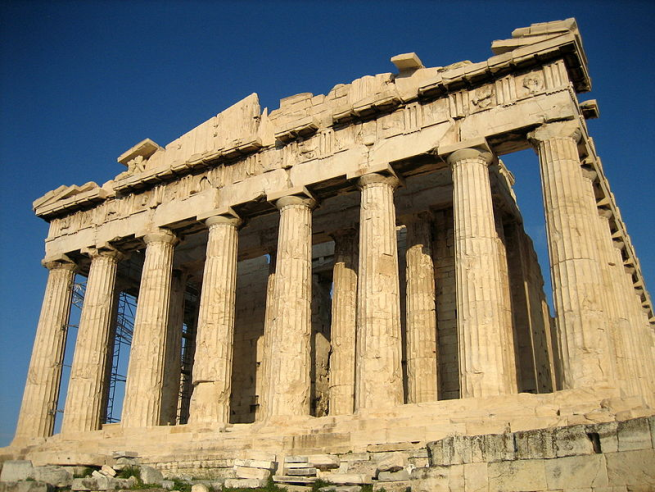 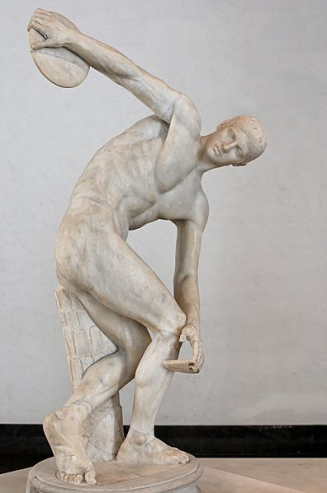 WORLD HISTORY (to 1300)TERMS LISTSUNIT 6Ancient Greece (Test I)Map 6.1 Ancient Greece and the Aegean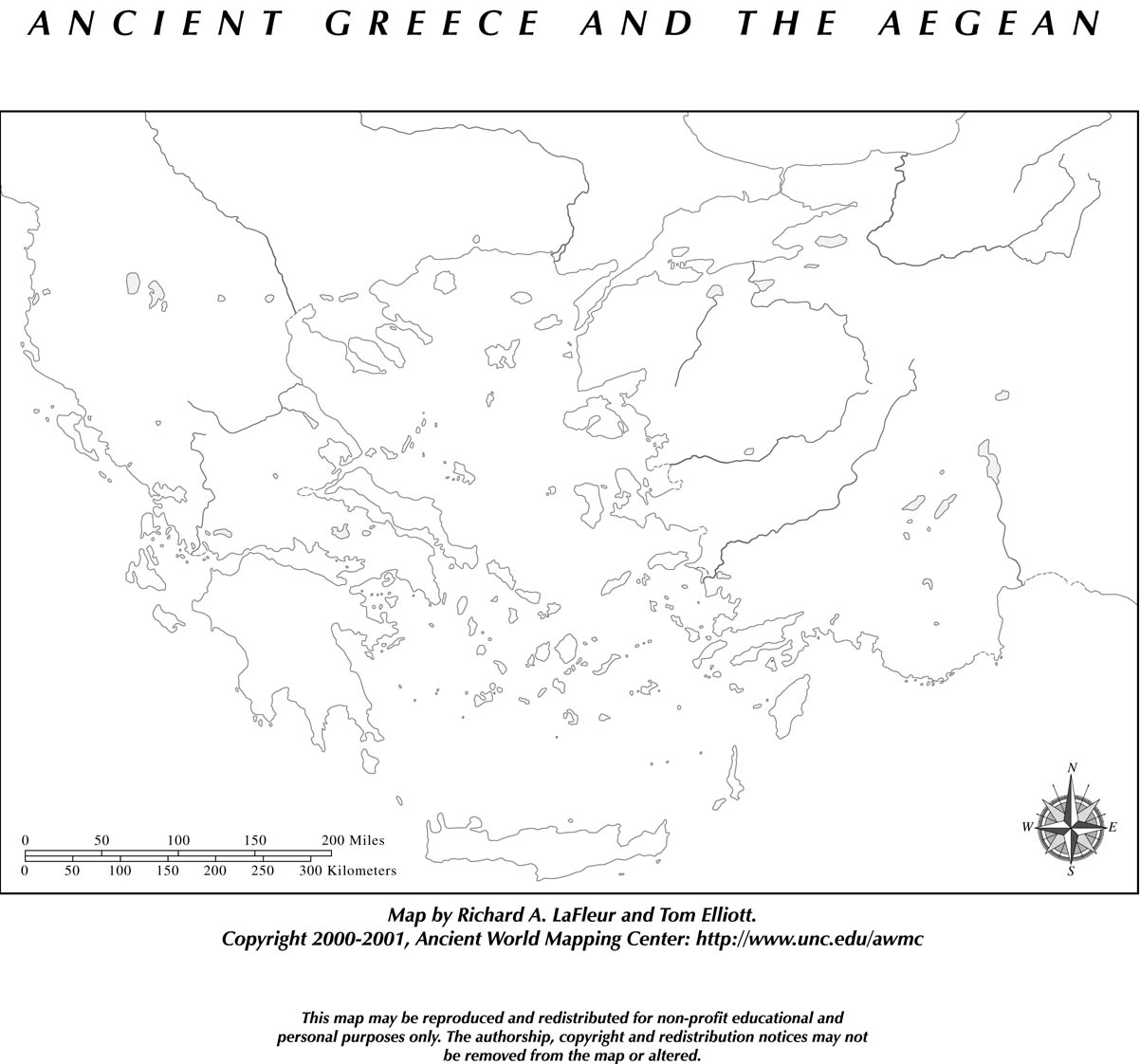 Locate the following on the map above:Aegean SeaIonian SeaMediterranean SeaAsia MinorAtticaCreteMacedonPeloponneseAthensKnossosMycenaeOlympiaSpartaTroyDelphiMount OlympusHellespont (Dardanelles)A Brief Summary of the Trojan WarNOTE: 	This source was adapted from a text that was once available at a webpage hosted by Stanford University (stanford.edu/~plomio/history.html). That link is now dead and some additions and amendments have been made, but I have not wish to take credit for primary authorship of this summary.The Apple of Discord and the Judgment of ParisThe Trojan War has its roots in the marriage between Peleus and Thetis, a sea-goddess.  Peleus and Thetis had not invited Eris, the goddess of discord, to their marriage and the outraged goddess stormed into the wedding banquet and threw a golden apple onto the table.  The apple belonged to, Eris said, whomever was the fairest.Hera, Athena, and Aphrodite each reached for the apple.  Zeus proclaimed that Paris, prince of Troy and thought to be the most beautiful man alive, would act as the judge.Hermes went to Paris, and Paris agreed to act as the judge. Hera promised him power, Athena promised him wealth, and Aphrodite promised the most beautiful woman in the world.Paris chose Aphrodite, and she promised him that Helen, wife of Menelaus, would be his wife.  Paris then prepared to set off for Sparta to capture Helen…In Sparta, Menelaus, husband of Helen, treated Paris as a royal guest. However, when Menelaus left Sparta to go to a funeral, Paris abducted Helen (who perhaps went willingly) and also carried off much of Menelaus' wealth…Greek ArmamentMenelaus, however, was outraged to find that Paris had taken Helen. Menelaus then called upon all of Helen's old suitors, as all of the suitors had made an oath long ago that they would all back Helen's husband to defend her honor.Many of the suitors did not wish to go to war.  Odysseus pretended to be insane but this trick did not work out quite as well as some of his other tricks.  Achilles, though not one of the previous suitors, was sought after because a seer had stated that Troy would not be taken unless Achilles would fight….The Greek fleet assembled, under Agamemnon's inspection, in Aulis….Embassy to PriamOdysseus, known for his eloquence, and Menelaus were sent as ambassadors to Priam. They demanded Helen and the stolen treasure be returned.  Priam refused, and Odysseus and Menelaus returned to the Greek ships with the announcement that war was inevitable.The WarThe Greeks launched a navy of “a thousand ships” full of warriors who sought to avenge the abduction of Helen. Although they won many battles, the legendary walls of Troy could not be breached.The climax of the Iliad is the duel between Achilles and Hector, Prince of Troy. Enraged at Hector for slaying his dear friend, Patroclus, Achilles challenged him to single combat. After defeating Hector, Achilles intended to deny him a proper burial, dragging the Trojan’s body behind his chariot back to his camp. Priam visited Achilles under the cover of darkness and begged Achilles for his son’s body, moving the enraged hero to tears. Priam brought Hector’s body back to Troy to receive burial.But the war went continued. Even after ten years of fighting, the Greeks still could not break down the walls of Troy.NOTE: What follows is not found in Homer’s Iliad, which ends with Achilles returning Hector’s body to Priam. The most prominent account of the Trojan Horse is found in Virgil’s Aeneid, a Roman epic poem that begins with the hero, Aeneas, escaping from the burning city of Troy.The Trojan Horse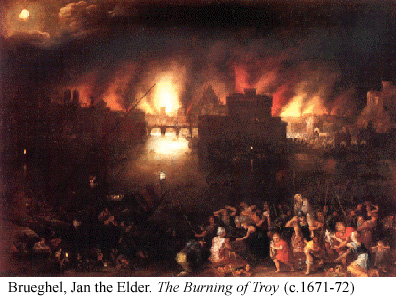 Still seeking to gain entrance into Troy, clever Odysseus (some say with the aid of Athena) ordered a large wooden horse to be built. Its insides were to be hollow so that soldiers could hide within it.Once the statue had been built…a number of the Greek warriors, along with Odysseus, climbed inside. The rest of the Greek fleet sailed away, so as to deceive the Trojans.Only two people… spoke out against the horse, but they were ignored.  The Trojans celebrated what they thought was their victory, and dragged the wooden horse into Troy.That night, after most of Troy was asleep or in a drunken stupor, the Greek warriors came out from the horse and slaughtered the Trojans.  Priam was killed as he huddled by Zeus' altar.After the WarAeneas, a Trojan prince, managed to escape the destruction of Troy, and Virgil's Aeneid tells of his flight from Troy. The surviving Trojan women were divided among the Greek men along with the other plunder. The Greeks then set sail for home, which, for some (e.g., Odysseus)., proved as difficult and took as much time as the Trojan War itself.Handout 6.1Greek Religion and MythologyNAME:  ___________________Vocabulary:Polytheistic                    Anthropomorphic        Uranus      Gaia                       CronusZeusPoseidon                         Hades                               Apollo Hera AthenaAphroditePrometheusEpimetheusPandoraGREEK MYTHOLOGY FAMILY TREE:Sons of Cronus:The OlympiansSelections from Aristotle’s PoliticsAncient History Sourcebook:  http://www.fordham.edu/halsall/ancient/aristotleFrom Book I: The Purpose of GovernmentEvery state is a community of some kind, and every community is established with a view to some good; for people always act in order to obtain that which they think good.  But, if all communities aim at some good, the state or political community, which is the highest of all, and which embraces all the rest, aims at good in a greater degree than any other, and at the highest good.From Book II: The Size and Scope of GovernmentOur purpose is to consider what form of political community is best of all for those who are most able to realize their ideal of life.  Three alternatives are conceivable:  The members of a state must either have (1) all things or (2) nothing in common, or (3) some things in common and some not.  That they should have nothing in common is clearly impossible, for the constitution is a community, and must at any rate have a common place---one city will be in one place, and the citizens are those who share in that one city.  But should a well ordered state have all things, as far as may be, in common, or some only and not others?  For the citizens might conceivably have wives and children and property in common, as Socrates proposes in the Republic of Plato.  Which is better, our present condition, or the proposed new order of society?Private Property RightsProperty should be in a certain sense common, but, as a general rule, private; for, when everyone has a distinct interest, men will not complain of one another, and they will make more progress, because everyone will be attending to his own business.  And yet by reason of goodness, and in respect of use, 'Friends,' as the proverb says, "will have all things common."  Even now there are traces.  For, although every man has his own property, some things he will place at the disposal of his friends, while of others he shares the use with them.  Again, how immeasurably greater is the pleasure, when a man feels a thing to be his own; for surely the love of self is a feeling implanted by nature and not given in vain, although selfishness is rightly censured.  No one, when men have all things in common, will any longer set an example of liberality or do any liberal action; for liberality consists in the use which is made of property.  Such legislation may have a specious appearance of benevolence; men readily listen to it, and are easily induced to believe that in some wonderful manner everybody will become everybody's friend, especially when someone is heard denouncing the evils now existing in states, suits about contracts, convictions for perjury, flatteries of rich men and the like, which are said to arise out of the possession of private property.  These evils, however, are due to a very different cause---the wickedness of human nature. From Book III: CitizenshipHe who would inquire into the essence and attributes of various kinds of governments must first of all determine "What is a state?"  A state is composite, like any other whole made up of many parts; these are the citizens, who compose it.  It is evident, therefore, that we must begin by asking, who is the citizen, and what is the meaning of the term?  …He who is a citizen in a democracy will often not be a citizen in an oligarchy… A citizen is not a citizen because he lives in a certain place, for resident aliens and slaves share in the place; nor is he a citizen who has no legal right except that of suing and being sued; for this right may be enjoyed under the provisions of a treaty.  But the citizen whom we are seeking to define is a citizen in the strictest sense… and his special characteristic is that he shares in the administration of justice, and in offices.  He who has the power to take part in the deliberative or judicial administration of any state is said by us to be a citizen of that state; and, speaking generally, a state is a body of citizens sufficing for the purposes of life. Like the sailor, the citizen is a member of a community.  Now, sailors have different functions, for one of them is a rower, another a pilot, and a third a look-out man...Similarly, one citizen differs from another, but the salvation of the community is the common business of them all.  This community is the constitution; the virtue of the citizen must therefore be relative to the constitution of which he is a member.  A constitution is the arrangement of [the government]… The government is everywhere sovereign in the state, and the constitution is in fact the government.  For example, in democracies the people are supreme, but in oligarchies, the few… First, let us consider what is the purpose of a state, and how many forms of government there are by which human society is regulated… Man is by nature a political animal.  And therefore, men, even when they do not require one another's help, desire to live together; not but that they are also brought together by their common interests in proportion as they severally attain to any measure of well-being.  This is certainly the chief end, both of individuals and of states.  And also for the sake of mere life… mankind meet together and maintain the political community....Forms of GovernmentThe words constitution and government have the same meaning, and the government, which is the supreme authority in states, must be in the hands of one, or of a few, or of the many.  The true forms of government, therefore, are those in which the one, or the few, or the many, govern with a view to the [general] interest; but governments which rule with a view to the [special] interest[s], whether of the one or of the few, or of the many, are perversions.  Of forms of government in which one rules, we call that which regards the [general] interests, monarchy; that in which more than one, but not many, rule, aristocracy (and it is so called, either because the rulers are the best men, or because they have at heart the best interests of the state and of the citizens).  But when the citizens at large administer the state for the [general] interest, the government is called a polity.  And there is a reason for this use of language.Of the above-mentioned forms, the perversions are as follows: of monarchy, tyranny; of aristocracy, oligarchy; of polity, democracy.  For tyranny is a kind of monarchy which has in view the interest of the monarch only; oligarchy has in view the interest of the wealthy; democracy, of the needy:  none of them the common good of all.  Tyranny, as I was saying, is monarchy exercising the rule of a master over the political society; oligarchy is when men of property have the government in their hands; democracy, the opposite, when the poor, and not the men of property, are the rulers....Handout 6.2Understanding Aristotle’s PoliticsNAME:  ____________________VOCABULARY:StateCommunityPrivate PropertyCensureSpeciousPerjuryCitizenSovereigntyConstitutionGeneral Interest 
vs. Special Interest(s)MonarchyAristocracyPolityTyrannyOligarchyDemocracyAccording to Aristotle, what is the purpose of government?__________________________________________________________________________________________________________________________________________________________________________AWFUL					             NEUTRAL			                       AWESOMECircle the number below that best describes your reaction when you hear the word, “selfishness.”A Bad Thing				            NEUTRAL			                  A Good ThingWhat is a state and how would you distinguish a state from other communities?  
_______________________________________________________________________________________________________________________________________________________________________________________________________________________________________________________________Aristotle claimed that “Property should be… as a general rule, private.”  Why is it beneficial to society for people to own and control their own property?__________________________________________________________________________________________________________________________________________________________________________Identify a situation in which it would be appropriate for the government to regulate or control someone’s use of their own private property.__________________________________________________________________________________________________________________________________________________________________________How does Aristotle define a citizen?__________________________________________________________________________________________________________________________________________________________________________How does Aristotle define a constitution?__________________________________________________________________________________________________________________________________________________________________________Aristotle identifies six types of government that can exist.  Place each one of them into appropriate place in the graphic organizer:Why did Aristotle consider democracy to be a corrupt form of government?__________________________________________________________________________________________________________________________________________________________________________The Tyranny of the MajorityFrom Alexis de Tocqueville, Democracy in America
University of Virginia:  http://xroads.virginia.edu/~HYPER/DETOC/1_ch15.htm Alexis de Tocqueville was a French diplomat who visited the United States in the 1830s.  His book, Democracy in America, is one of the best sources we have about the politics and culture in America at that time.  Although he admired the American system of government, he saw risks inherent in the United States’ political institutions growing more and more democratic.I hold it to be an impious and detestable maxim that, politically speaking, the people have a right to do anything; and yet I have asserted that all authority originates in the will of the majority. Am I, then, in contradiction with myself? ....A majority taken collectively is only an individual, whose opinions, and frequently whose interests, are opposed to those of another individual, who is styled a minority. If it be admitted that a man possessing absolute power may misuse that power by wronging his adversaries, why should not a majority be liable to the same reproach? Men do not change their characters by uniting with one another; nor does their patience in the presence of obstacles increase with their strength.  For my own part, I cannot believe it; the power to do everything, which I should refuse to one of my equals, I will never grant to any number of them....Unlimited power is in itself a bad and dangerous thing. Human beings are not competent to exercise it with discretion. God alone can be omnipotent, because his wisdom and his justice are always equal to his power. There is no power on earth so worthy of honor in itself or clothed with rights so sacred that I would admit its uncontrolled and all-predominant authority. When I see that the right and the means of absolute command are conferred on any power whatever, be it called a people or a king, an aristocracy or a democracy, a monarchy or a republic, I say there is the germ of tyranny, and I seek to live elsewhere, under other laws. In my opinion, the main evil of the present democratic institutions of the United States does not arise, as is often asserted in Europe, from their weakness, but from their irresistible strength. I am not so much alarmed at the excessive liberty which reigns in that country as at the inadequate securities which one finds there against tyranny. An individual or a party is wronged in the United States, to whom can he apply for redress? If to public opinion, public opinion constitutes the majority; if to the legislature, it represents the majority and implicitly obeys it; if to the executive power, it is appointed by the majority and serves as a passive tool in its hands... However iniquitous or absurd the measure of which you complain, you must submit to it as well as you can....I do not say that there is a frequent use of tyranny in America at the present day; but I maintain that there is no sure barrier against it, and that the causes which mitigate the government there are to be found in the circumstances and the manners of the country more than in its laws. Handout 6.2Forms of Government 
and Athenian DemocracyNAME:  ___________________Government by FEWGovernment by MANYNotes on Athenian Government:Ancient Greece Part IMythology, Literature, Government, and Athens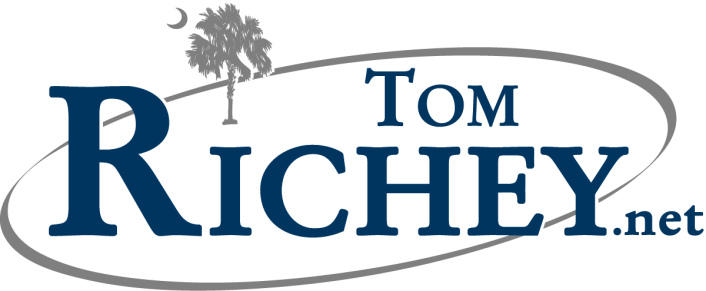 Minoan and Mycenaean GreeceGreek MythologyAtlantisMinoansVenerationSir Arthur EvansMinos MinotaurLabyrinth Theseus Mycenaeans Comparisons with MinoansGreek Dark AgesHomerIliad OdysseyClassical GreecePolytheisticAnthropomorphicUranusGaiaCronus ZeusPoseidonHadesApolloHera AthenaAphroditePrometheusEpimetheus PandoraHomer and the Trojan WarAthenian GovernmentHomerEpic PoemThe IliadThe OdysseyHeinrich SchliemannThe Judgment of ParisCharacters:Helen of TroyPriamHectorParisAchillesOdysseusAgamemnonMenelaus VirgilThe AeneidTrojan HorseAristotleGeneral InterestSpecial InterestKingshipTyrannyAristocracySolonAreopagusOligarchyDracoDraconianCapital OffensePolityCitizenshipBalanced GovernmentDemocracyCleisthenesSocratesOstracismDemagogue The OlympicsAristotleGeneral InterestSpecial InterestKingshipTyrannyAristocracySolonAreopagusOligarchyDracoDraconianCapital OffensePolityCitizenshipBalanced GovernmentDemocracyCleisthenesSocratesOstracismDemagogue GymnasiumOlympiaOlympicsLevelingPankration AristotleGeneral InterestSpecial InterestKingshipTyrannyAristocracySolonAreopagusOligarchyDracoDraconianCapital OffensePolityCitizenshipBalanced GovernmentDemocracyCleisthenesSocratesOstracismDemagogue GoddessesAchaeans (Greeks)TrojansHeraAthenaAphroditeThetisMenelausAchillesOdysseusPriamParisHectorHelenAeneasUranus“Father __________”Gaia“Mother __________”The Cyclopes(plural of Cyclops)The TitansLeader:____________________________________________________God/GoddessGod[dess] of…Interesting Facts and TraitsAphroditeApolloAthenaHadesHeraPoseidonZeusHuman NatureCircle the number below that best expresses your general assessment of “human nature.”“If men were angels, no government would be necessary.” 
      – Federalist 51 (Madison)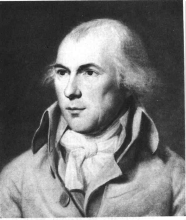 012345678910012345678910The Size and Scope 
of GovernmentUsing the organizer below, identify functions of government that you believe are appropriate and inappropriate.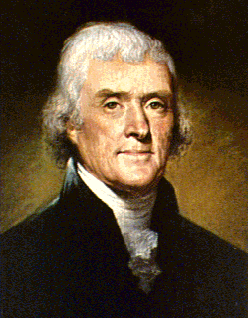 “Sometimes it is said that man cannot be trusted with the government of himself. Can he, then, be trusted with the government of others? Or have we found angels in the forms of kings to govern him?”  -- Thomas Jefferson, First Inaugural AddressAppropriate 
Functions of GovernmentInappropriate 
Functions of GovernmentGovernment should…Government should NOT…Government 
by the…Governing in the
General InterestGoverning on behalf of
Special Interest(s)ONEFEWMANYIdeal FormsGovernment by ONECorrupt Forms__________________________________Notes:Notes:__________________________________Notes:Notes:________________, an aristocratic leader, replaced Draco’s laws with laws that were more friendly to the poor while still allowing aristocrats to dominate politics.The ________________ was a law court in Athens dominated by aristocrats.  Paul the Apostle addressed the body in the first century A.D.________________, who gave Athens its first written code of laws, is often associated with oligarchy.The term, ________________, is used today to refer to harsh rules, laws, and punishments.__________________________________Notes:Notes:What is a citizen? ______________ government is arranged so that no single group of people controls it.________________ is known as the “father of Athenian democracy.”  ________________ was put to death by a vote of an Athenian jury for “corrupting the youth” and questioning the gods of the state.